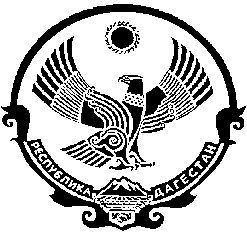                                    СОБРАНИЕ ДЕПУТАТОВ  МУНИЦИПАЛЬНОГО ОБРАЗОВАНИЯ «БЕЖТИНСКИЙ УЧАСТОК»368410, Республика Дагестан, Цунтинский район, с. Бежтат.: (872 2)55-23-01, 55-23-02, ф. 55-23-05, bezhta-mo@mail.ru,  admin@bezhta.ruот «20» июля  2018г.               с. Бежта                                             № 01РЕШЕНИЕО рассмотрении протеста прокурора Цунтинского прокурора района от 21.05.2018 г. за №02-06-02-2018г.  на решение Собрания депутатов МО «Бежтинский участок» от 20.04.2018 года №07« Об отмене решения Собрания депутатов МО «Бежтинский участок» №02 от 26.12.2017 года».Руководствуясь Федеральным законом от «6» октября 2003 года № 131-ФЗ  «Об общих принципах организации местного самоуправления в РФ», Уставом МО «Бежтинский участок» РД, Уставом Собрания депутатов МО «Бежтинский, на основании Постановления Правительства Республики Дагестан №295 от 27.06.2014 года «Об утверждении нормативных требований по формированию структуры аппарата органов местного самоуправления муниципальных образований РД и методики расчета нормативов формирования расходов на содержание органов местного самоуправления муниципальных районов РД», Собрание депутатов МО «Бежтинский участок» выносит;Решение: Удовлетворить протест прокурора Цунтинского района от 21.05.2018 г.  за №02-06-02-2018г.  на решение Собрания депутатов МО «Бежтинский участок» от 20.04.2018 года №07« Об отмене решения Собрания депутатов МО «Бежтинский участок» №02 от 26.12.2017 года». Отменить решение Собрания депутатов МО «Бежтинский участок» №07 от 20.04.2018 года «Об отмене решения Собрания депутатов №2 от 26.12.2017 года «О внесении изменений и дополнений в структуре МО «Бежтинский участок» в части сокращения штатной единицы заместителя главы МО «Бежтинский участок»3.   Настоящее решение вступает в законную силу после его подписания.4. Опубликовать данное решение в газете «Бежтинский вестник» и разместить на сайте администрации МО «Бежтинский участок».Председатель Собрания депутатовМО «Бежтинский участок»                                                     Исмаилов Ш.М.